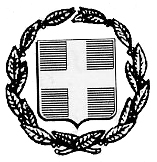 ΕΛΛΗΝΙΚΗ ΔΗΜΟΚΡΑΤΙΑ			            	 Αρ. πρωτ. 7753/4491/11-4-19ΝΟΜΟΣ ΑΤΤΙΚΗΣ			                          	Αρ. μελέτης: 4/2019ΔΗΜΟΣ ΠΕΡΑΜΑΤΟΣ			            ΔΙΕΥΘΥΝΣΗ ΤΕΧΝΙΚΩΝ ΥΠΗΡΕΣΙΩΝΤΜΗΜΑ: Συντηρήσεων και  ΜικροέργωνΠρομήθεια : “Προμήθεια Σιδήρου – Λαμαρινών – Ελενίτ κ.λ.π. ¨.    ΠΡΟΥΠΟΛΟΓΙΣΜΟΣ: 11.999,85 € (ΜΕ ΦΠΑ)Κ.Α  : 30-6662.0003ΕΝΤΥΠΟ ΟΙΚΟΝΟΜΙΚΗΣ ΠΡΟΣΦΟΡΑΣ(ΣΥΜΠΛΗΡΩΝΕΤΑΙ ΑΠΟ ΤΟΝ ΠΡΟΜΗΘΕΥΤΗ)ΠΡΟΜΗΘΕΙΑ ΣΙΔΗΡΟΥ – ΛΑΜΑΡΙΝΩΝ – ΕΛΕΝΙΤ Κ.Λ.Π.ΠΡΟΜΗΘΕΙΑ ΣΙΔΗΡΟΥ – ΛΑΜΑΡΙΝΩΝ – ΕΛΕΝΙΤ Κ.Λ.Π.ΠΡΟΜΗΘΕΙΑ ΣΙΔΗΡΟΥ – ΛΑΜΑΡΙΝΩΝ – ΕΛΕΝΙΤ Κ.Λ.Π.ΠΡΟΜΗΘΕΙΑ ΣΙΔΗΡΟΥ – ΛΑΜΑΡΙΝΩΝ – ΕΛΕΝΙΤ Κ.Λ.Π.ΠΡΟΜΗΘΕΙΑ ΣΙΔΗΡΟΥ – ΛΑΜΑΡΙΝΩΝ – ΕΛΕΝΙΤ Κ.Λ.Π.ΠΡΟΜΗΘΕΙΑ ΣΙΔΗΡΟΥ – ΛΑΜΑΡΙΝΩΝ – ΕΛΕΝΙΤ Κ.Λ.Π.Α/ΑΑ/ΑΠΕΡΙΓΡΑΦΗ ΕΙΔΟΥΣΜΟΝΑΔΑ ΜΕΤΡΗΣΗΣΠΟΣΟΤΗΤΑΤΙΜΗ ΜΟΝΑΔΑΣΑΞΙΑ                              (€)1ΣΙΔΕΡΑ ΜΑΣΙΦ 14Χ14ΚΙΛΑ4002ΣΤΡΑΝΤΖΑΡΙΣΤΗ  ΣΩΛΗΝΑ 1 1/2ΜΕΤΡΑ4003ΛΑΜΑΚΙΑ 40Χ8ΚΙΛΑ3004ΚΟΙΛΟΔΟΚΟΣ 40Χ40Χ6ΚΙΛΑ5005ΓΩΝΙΑ 50Χ50Χ5ΚΙΛΑ1016ΛΑΜΑΡΙΝΑ 1Χ2Χ1,5 PCPΚΙΛΑ4007ΗΛΕΚΤΡΟΔΙΑ 2,5 ΠΑΚΕΤΑ OERLIKONΚΙΛΑ2288ΑΓΚΙΣΤΡΑΤΕΜ4019ΣΤΡΑΤΖΑΡΙΣΤΑ 40X30X1,5ΤΕΜ40010ΣΤΡΑΤΖΑΡΙΣΤΑ 38X38X1,5ΤΕΜ40011ΣΤΡΑΤΖΑΡΙΣΤΑ 30X30X1,5ΤΕΜ400ΣΥΝΟΛΙΚΗ ΑΞΙΑ ΧΩΡΙΣ Φ.Π.Α. :ΣΥΝΟΛΙΚΗ ΑΞΙΑ ΧΩΡΙΣ Φ.Π.Α. :ΣΥΝΟΛΙΚΗ ΑΞΙΑ ΧΩΡΙΣ Φ.Π.Α. :ΣΥΝΟΛΙΚΗ ΑΞΙΑ ΧΩΡΙΣ Φ.Π.Α. :ΣΥΝΟΛΙΚΗ ΑΞΙΑ ΧΩΡΙΣ Φ.Π.Α. :Φ.Π.Α. (24%) :Φ.Π.Α. (24%) :Φ.Π.Α. (24%) :Φ.Π.Α. (24%) :Φ.Π.Α. (24%) :Τελικό σύνολο :Τελικό σύνολο :Τελικό σύνολο :Τελικό σύνολο :Τελικό σύνολο :ΠΕΡΑΜΑ: ………/………./ 2019Ο ΠΡΟΣΦΕΡΩΝΠΕΡΑΜΑ: ………/………./ 2019                  ΣΦΡΑΓΙΔΑ - ΥΠΟΓΡΑΦΗ